Publicado en Hong Kong SAR el 30/11/2022 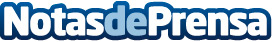 Tia regresa al principio de su viaje. ¿Ha sido solo un sueño? Episodio 5 de la serie de animación "Goodbye Princess":  "Temptation Apple" (La manzana de la tentación). ¿Aceptará la princesa el beso del príncipe?En el quinto episodio de la serie de animación "GOODBYE PRINCESS", Tía Lee (Tia Lee Yu Fen), icono asiático de la moda a nivel mundial, cantante de C-pop y actriz de cine y televisión, da un mordisco a la manzana que le ofrece el espejo mágico. Esto la devuelve a las profundidades del mar y, así, al comienzo de su viaje. ¿Ha sido todo un sueño? Datos de contacto:Redhill Asia+852 60777342 Nota de prensa publicada en: https://www.notasdeprensa.es/tia-regresa-al-principio-de-su-viaje-ha-sido Categorias: Internacional Cine Música Televisión y Radio Bienestar http://www.notasdeprensa.es